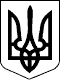 124 СЕСІЯ ЩАСЛИВЦЕВСЬКОЇ СІЛЬСЬКОЇ РАДИ7 СКЛИКАННЯРІШЕННЯ18.08.2020 р.                                        № 2475с. ЩасливцевеПро надання дозволу на розробкупроекту землеустрою щодо відведення безоплатно у власність(користування) земельної ділянки длябудівництва житлового будинку,господарських будівель і споруд          На виконання рішення Херсонського окружного адміністративного суду від 03.08.2020р. у справі №***, враховуючи рішення №1686 від 12.06.2019 р., прийняте 93 сесією Щасливцевської сільської ради 7 скликання, у відповідності до   ст. ст. 12, 19, 39, 118 Земельного кодексу України, керуючись ст. 26 Закону України «Про місцеве самоврядування в Україні» сесія сільської радиВИРІШИЛА:1. Надати  *** дозвіл на розробку проекту землеустрою щодо відведення безоплатно у власність земельної ділянки, орієнтовною площею 0,0967 га, для будівництва та обслуговування житлового будинку, господарських будівель і споруд із земель рекреаційного призначення, що розташована на території Щасливцевської сільської ради Генічеського району Херсонської області та детально позначена в графічних матеріалах заявника із відповідними розмірами та бажаним місцерозташуванням, що є додатком до клопотання від 19.12.2019р. 2. Попередити *** про те, що на вказану земельну ділянку вже надано дозвіл на розробку проекту землеустрою щодо відведення її безоплатно у власність іншій особі. 3. Про прийняте рішення повідомити зацікавлених осіб. 4. Контроль за виконанням рішення покласти на постійну комісію Щасливцевської сільської ради з питань регулювання земельних відносин та охорони навколишнього середовища.Сільський голова                                                                     В.ПЛОХУШКО